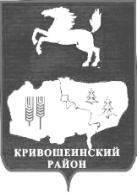 АДМИНИСТРАЦИЯ КРИВОШЕИНСКОГО РАЙОНАПОСТАНОВЛЕНИЕ12.07.2013                                                                                                                        № 507с. КривошеиноТомской областиО внесении изменения в постановление Администрации Кривошеинского района от 13.05.2013 № 334 «О закрытии свалок твердых бытовых отходов, расположенных за чертой населенных пунктов Кривошеино и Жуково»	В соответствии с Федеральными законами от 24.06.1998 № 89-ФЗ «Об отходах производства и потребления», от 30.03.1999 № 52-ФЗ «О санитарно-эпидемиологическом благополучии населения», от 06.10.2013 № 131-ФЗ «Об общих принципах организации местного самоуправления в Российской Федерации», в целях улучшения экологической ситуации, поддержания чистоты и порядка на территории Кривошеинского района,ПОСТАНОВЛЯЮ:	1. Внести изменение в постановление Администрации Кривошеинского района от 13.05.2013 № 334 «О закрытии свалок твердых бытовых отходов, расположенных за чертой населенных пунктов Кривошеино и Жуково» следующего содержания:	1.1. В 1 пункте постановления слова «с 15 июля 2013 года» читать словами «с 15 августа 2013 года».	2. Разместить настоящее постановление на сайте муниципального образования Кривошеинский район www.kradm.tomsk.ru в сети Интернет и опубликовать в газете «Районные вести».3. Контроль за исполнением настоящего постановления оставляю за собой.Глава Кривошеинского района (Глава Администрации) 							         А.В. РазумниковВерно:Управляющий делами Администрации 					           М.Ю. Каричева Кондратьев Дмитрий Владимирович   (8-38-251) 2-13-54Прокуратура, Кондратьев, Бухгалтерия, Пилипенко, Кривошеинское СП, МУП «ЖКХ Кривошеинское СП», МУП «Кривошеинское АТП», МБУ «Кривошеинская ЦМБ»